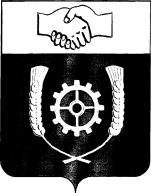        РОССИЙСКАЯ ФЕДЕРАЦИЯ                                                АДМИНИСТРАЦИЯ            МУНИЦИПАЛЬНОГО РАЙОНА                   КЛЯВЛИНСКИЙ	           Самарской области              ПОСТАНОВЛЕНИЕ            08.11.2021  № 447 О внесении изменений в постановление администрации муниципального района Клявлинский Самарской области от 27.10.2021 г. № 434 «О комплексе мер по обеспечению санитарно-эпидемиологического благополучия населения в связи с распространением новой коронавирусной инфекции (COVID-19) на территории муниципального района Клявлинский Самарской области»В соответствии с подпунктом "б" пункта 6 статьи 4.1 и статьей 11 Федерального закона "О защите населения и территорий от чрезвычайных ситуаций природного и техногенного характера" в целях минимизации риска распространения новой коронавирусной инфекции (COVID-19) на территории муниципального района Клявлинский Самарской области, постановлением Губернатора Самарской области от 06.11.2021 г. №291 «О внесении изменений в постановление Губернатора Самарской области от 22.10.2021 г. №258 «О комплексе мер по обеспечению санитарно-эпидемиологического благополучия населения в связи с распространением новой коронавирусной инфекции (COVID-19) на территории Самарской области» Администрация муниципального района Клявлинский ПОСТАНОВЛЯЕТ:1. Внести в постановление администрации муниципального района Клявлинский Самарской области от 27.10.2021 г. № 434 «О комплексе мер по обеспечению санитарно-эпидемиологического благополучия населения в связи с распространением новой коронавирусной инфекции (COVID-19) на территории муниципального района Клявлинский Самарской области» (далее – постановление) следующие изменения : - пункт 2.11 и подпункт 6 пункта 2.12 признать утратившими силу;              - пункт 4 дополнить подпунктом 4 следующего содержания:«4) работу организаций, оказывающих услуги общественного питания (ресторанов, кафе, столовых, буфетов, баров, закусочных, фуд-кортов и иных предприятий общественного питания), с 23:00 до 6:00 по местному времени.»;- пункт 5 изложить в следующей редакции:«5. Совершеннолетние граждане допускаются к посещению:торговых центров;торговых предприятий (за исключением торговых предприятий, реализующих продовольственные товары, с площадью торгового зала до 2000 кв. метров);театрально-концертных и цирковых организаций, культурнодосуговых учреждений, кинотеатров (кинозалов);бассейнов, фитнес-центров, спортивных клубов, спортивных залов;ресторанов, кафе, столовых, буфетов, баров, закусочных и иных предприятий общественного питания;организаций сферы услуг (салоны красоты, парикмахерские, студии ногтевого сервиса, станции технического обслуживания автомобилей) -при предъявлении документа, удостоверяющего личность, и оригинала (либо QR-кода с единого портала государственных услуг) одного из следующих документов:сертификата профилактической прививки от COVID-19;сведений о перенесенном заболевании COVID-19;отрицательного результата ПЦР-теста на наличие возбудителя COVID-19, выполненного не позднее чем за 72 часа до посещения.».2. Контроль за выполнением настоящего постановления оставляю за собой.3. Опубликовать настоящее постановление в районной газете «Знамя Родины» и разместить его на официальном сайте администрации муниципального района Клявлинский в информационно-телекоммуникационной сети Интернет.4. Настоящее постановление вступает в силу со дня его официального опубликования и распространяется на правоотношения, возникшие с 06.11.2021 г.Князева Г.В.      И.о.Главы муниципального        района Клявлинский         П.Н.Климашов 